Your course requires the purchase of a lab kit. It contains all of the materials you will need to perform the labs for this course. Please order in advance of the course start date!.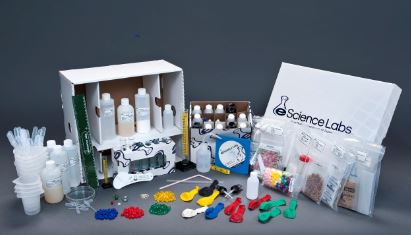 Ordering Your Kit:   KIT5246Your lab kit is available directly from the eScience Labs website. They will ship it directly to you. To place your order follow the steps outlined below:Go to www.esciencelabs.comGo to the top right corner and register a new account (if you do not have one already)Once logged in, click on the “Have Code?” button on the upper right side of the pageEnter your SKU # (KIT5246) and proceed to check outProcessing Timeline:Please allow up to 3-5 business days to process your order and an additional 3-5 business days for delivery.  eScience Labs ships all lab kits through standard UPS Ground. Please call 1-888-ESL-KITS for more information.Student questions: Please let students know to contact us if they have any questions about the kits at www.eScienceLabs.com/Support. Then Click on “Student” button. This is the fastest way for students to get help.We can also be reached over the phone (888-375-5487) Monday through Friday, 8am – 5pm Mountain Standard time.  eScience Labs Return PolicyThese science kits are warranted only to contain their stated list of equipment and supplies.Only fully intact and resalable products returned within 30 days of receipt qualify for a refund. Student must contact eScience Labs, Inc. in advance to request a Return Merchandise Authorization and shipping instructions.Kits returned without a Return Merchandise Authorization will be refused by eScience Labs.Authorization of refund will be completed within 3-5 days of receiving the returned kit.A restocking fee equal to 10% of the product price for inspecting and restocking and any return shipping costs will be deducted from any refund.